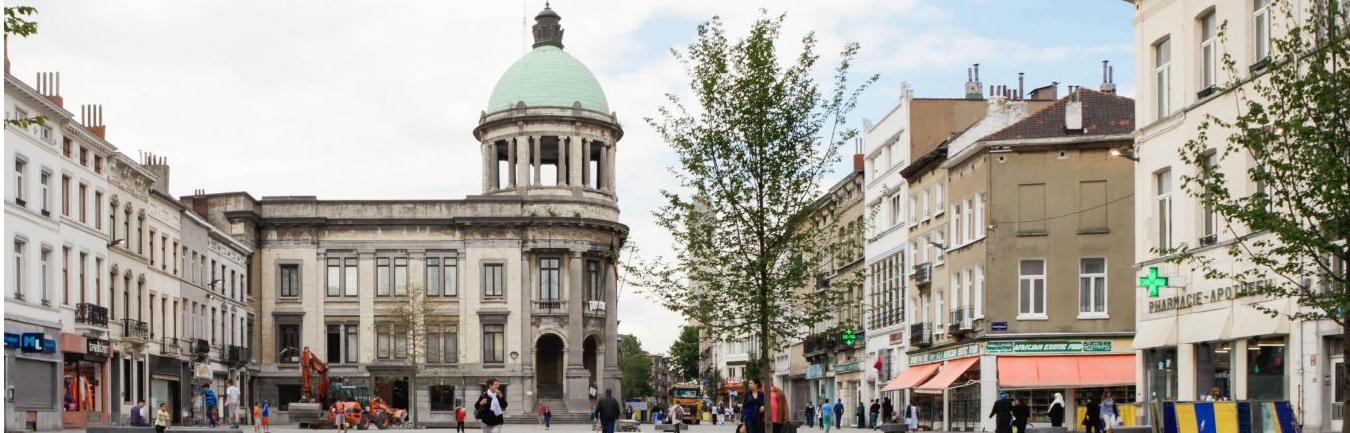 HET GEMEENTEBESTUUR VAN SINT-JANS-MOLENBEEK WERFT AAN !een Architect.e niv Adienst stedebouw(kundige vergunningen) De functie die u mag verwachtenBehandeling van aanvragen voor bouwvergunningenDe functie omvat het verwerken van planningsaanvragen binnen het planningstoestemmingsteamHet profiel dat wij verwachtenAnalyse van binnenkomende "nieuwe" planningdossiers Controle op volledigheid en administratieve verwerkingDiepgaande analyse van dossiers Presentatie van dossiers binnen het team en uitwisseling van meningen binnen de afdelingVoorlegging van de dossiers aan de schepen van stedenbouwOpstellen van het voorafgaand advies en/of het advies van het overlegcomité, gemotiveerd volgens de geldende reglementering en rekening houdend met het advies van de schepen voor stedenbouwVerificatie van tijdens de procedure ingevoerde wijzigingsplannenDeelname aan vergaderingen voorafgaand aan de indiening van PU-dossiersAlgemeenAanvullende informatie per post en telefoon over de voortgang van de PU's die worden verwerktVergaderingen met architectenOp de hoogte blijven van de huidige stedenbouwkundige verordeningenParallel daaraan, mogelijkheid tot follow-up van diverse vergaderingen, hetzij interdepartementaal, hetzij extern (ontwikkeling van programma, gegevens, vooruitzichten, stedelijk of ministerieel kabinet, bestelling van architecten, enz.)
Overtuigd ?
Stuur uw sollicitatie per e-mail naar het volgende adrescandidature@molenbeek.irisnet.be of per post: Gemeentebestuur van Sint-Jans-Molenbeek20 graaf van vlaanderenstraat  1080 Sint-Jans-MolenbeekDe aanvragen moeten vergezeld gaan van : - De referentie van de functie in het onderwerp van uw sollicitatie,- Een up-to-date CV,- Een motiveringsbrief,- Een kopie van het vereiste diploma (of gelijkwaardig).